昆八中2021-2022学年度上学期期末考高一化学答案一、选择题（共48分，共24题，每题2分）DDCBA  	ADCBA		  BCBAB			CABBB			DDCA二、填空题（共52分，除特殊标注外每空2分）25．（12分）（1）第二周期第ⅣA族(1分)（2）NaOH(1分)（3）S2-(1分)（4）Al(OH)3＋3H＋=Al3＋＋3H2O（5）    H2O(1分)    水中存在分子间氢键 (1分)   （6）    HCl (1分)   Cl的非金属性更强    (1分)（7）H-O-O-H(1分)（8）→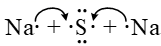 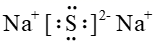 26．（14分）（1）④⑥⑨（2）①②③⑦⑨⑩（3）    氯化氢(1分)    饱和食盐水氯化氢(1分)    （4）H++        （5）光照时，氯水中次氯酸发生分解生成盐酸和氧气，弱酸变为强酸27．（13分）（1）为反应提供水蒸气(1分)（2）3Fe+4H2O(g)Fe3O4+4H2（3）防止铁粉被装置中的空气(或氧气)氧化（4）黑色的粉末变成紫红色，且管壁产生水珠（5）    SCN-被过量的氯水氧化    2Fe2++H2O2+2H+=2Fe3++2H2O    2Fe3++Cu=2Fe2++Cu2+    28．（13分）（1）    CaSO4•2H2O、Na2SO4•10H2O(1分,写出一种即可)    CuFeS2 (1分)   （2）1：2（3）取少量溶液于试管中，向其中加入过量稀盐酸，再滴加BaCl2溶液，如果产生白色沉淀，证明混有Na2SO4（4）Cl2+SO2+2H2O=2Cl-+SO+4H+（5）Cu+2H2SO4(浓)CuSO4+SO2↑+2H2O    强氧化性、酸性   方案乙无污染产生，原料利用率高(1分)    